Understanding Resolution & Digital CamerasResolution: Understanding digital cameras requires that we know how resolution works.Resolution is determined by how many ___________________ (picture elements) or ____________ (dots per inch) are available.An image is a ___________ of small squares or circles filled in with color. The _____________ squares or circles—the _____________________ the image.Measuring ResolutionResolution is measured by the number of ________________ pixels times the number of _______________ pixels. Example: 3072 x 2304Megapixels:  The _______________________ of a picture is measured by its resolution—how many pixels it has; the current measurement is _________________________.A megapixel is a grid containing _______________________ pixels (one million squares of color)—technically, that is an image with a resolution of 1024 x 1024 pixels.Resolution:  There are three different resolutions to consider:  the image, monitor and printer Image resolution:  The image’s resolution is measured in _______________. Most cameras allow you to ____________ the resolution before you take the picture. The __________________ the resolution—the clearer the image—the ___________________ the file size.Monitor resolution:   Monitor resolution is measured in horizontal and vertical ___________________. 
Ex:  __________ ;  If an image is taken at _________________, but your monitor can only display _______________—that’s as good as it gets!Printer resolution:  Printer resolution is measured in dpi—_____________________________ ; The quality of the printed image is going to be determined by both the resolution of the __________________ AND the resolution of the _____________________________.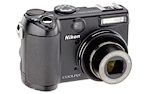 Point and Shoot CamerasMost digital cameras designed for the __________________ (vs. professional) are point and shoot cameras; they fall into three categories: subcompact, compact and super zoomThe camera lenses are _________________ (not ________________)Basic features typically include auto ________________, auto _________________ and built-in ______Not appropriate for _______________________ photography because of ____________ time 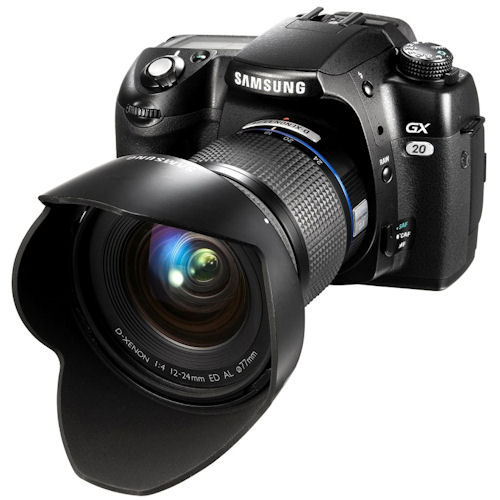 SLR Cameras (_____________________________________________) With an SLR camera, you see exactly what the _____________ sees You can _____________________ the lens on a digital SLRYou choose the lens based on the _____________________ of photography; example: portrait photography vs. sporting events vs. landscape photography, etc. SLRs produce _______________________________________ photos than point  and shoot cameras An SLR has a _____________________________ lag time, and is ideal for ________________ photography
Other points to consider: When purchasing a camera, you should also research the following specifications: storage capacity, transferring images, power source, LCD vs. optical view finder, zoom, image stabilization, the Exposure Triangle—ISO, shutter speed and apertureStorage devicesMemory cards:  Give two examples of memory cardsWhat storage capacity is currently available?Internal memory (RAM): The number of pictures you can take before sending them to your computer is determined by two things: _____________________________________________________________Transferring imagesList three methods that images can be transferred from your camera to your computer

Power sourceRegular BatteriesRechargeable batteries: ______________________________________________________________AC LCD vs ViewfinderZoomOptical zoom actually _____________________________ the image—measured in _________________example:  8X—increases an image 8 timesDigital zoom takes a portion of an image and enlarges it _______________________________; the image loses resolution when the camera enlarges it; also measured in XMacro allows you to take _____________________________ pictures of objects that are small and enlarge them so they appear larger. Image StabilizationA feature in digital cameras that ____________________ the _____________________ that can occur when taking a picture.Vibrations commonly occur when shooting at __________________________ speeds, with longer __________________ or with ____________________ zoom.Also called _______________________ 
The Exposure Triangle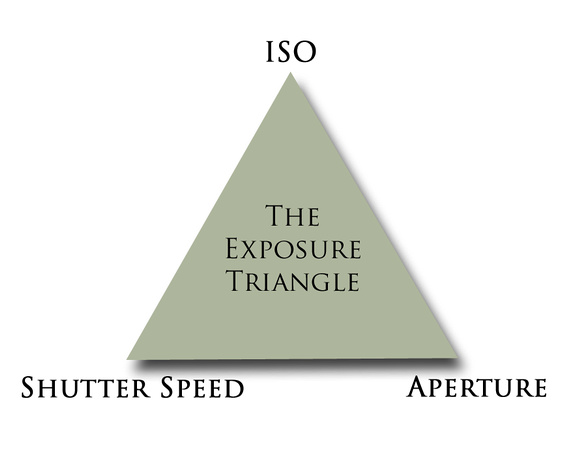 Exposure is the total amount of ___________________ you let into your camera.  Too much light results in an ______________________________ image where there are areas of bright white or “________________________.”  These areas contain no ____________________________________.  Too little light results in an _____________________________ image which leaves parts of your image too ________________ to make out details.The three components to exposure are ________________________________________________________ ISO—the measurement of how __________________________________ the image sensor in the camera is to _____________________.Measured in numbers _______________________________________, etc.Use a __________________ number when smooth crisp images are needed and you have plenty of ____________________._______________________ numbers are used when light is ____________________, you do not want  to use a ______________________, or the subject is moving; may result in _________________________ images Shutter Speed—the amount of ____________________ the shutter is ____________—which determines how much light is _______________ in the recording processMeasured in ____________________: super fast 1/2000 second to 30 secondsThe ________________________ the speed, the _______________________ light can enter the camera. Appropriate for shooting pictures in _____________________________ situations; also great for ___________________ action and movement Aperture—the camera feature that ____________________________ the amount of light that passes through the lens by controlling the size of the _________________________ in the lensDescribed as the ________________ (a _____________________ is a change in setting)The ______________________ the number the ____________________the lens will open 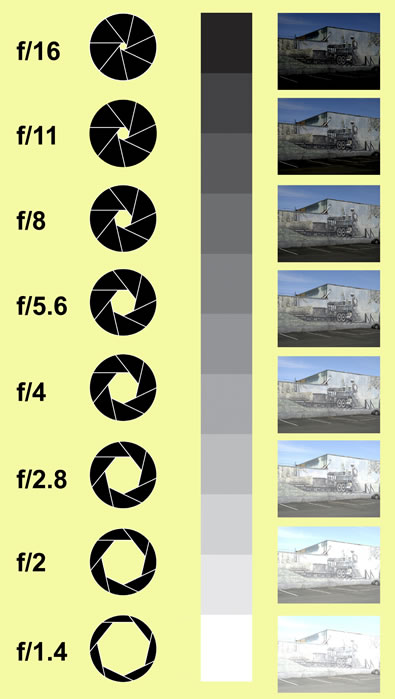 LCDLCDViewfinderViewfinderPROSCONSPROSCONS